    Љ А Р А Р						ПОСТАНОВЛЕНИЕ «01» июнь 2017 й.                            №34	                        «01»июня 2017 г.«Об отмене постановления администрации сельского поселения Акбарисовский сельсовет муниципального района Шаранский район Республики Башкортостан № 86 от 01.09.2016 года» 	В связи с приведением в соответствии с действующим законодательством муниципальных правовых актов, руководствуясь Уставом сельского поселения Акбарисовский сельсовет муниципального района Шаранский район Республики Башкортостан,  ПОСТАНОВЛЯЮ:Отменить постановление администрации сельского поселения Акбарисовский сельсовет муниципального района Шаранский район Республики Башкортостан № 86 от 01.09.2016 года «Об утверждении Административного регламента предоставления муниципальной услуги «Предоставление однократно бесплатно в собственность граждан земельных участков, находящихся в муниципальной собственности или государственная собственность на которые не разграничена, для индивидуального жилищного строительства» Обнародовать данное постановление на информационном стенде в здании администрации сельского поселения и на официальном сайте сельского поселения www. akbarisovo.sharan-sovet.ru.	3. Контроль за исполнением Постановления оставляю за собой.	Глава сельского поселения                                               Г.Е.МухаметовБашкортостан РеспубликаһыныңШаран районымуниципаль районыныңАкбарыс ауыл Советыауыл биләмәһе ХакимиәтеАкбарыс ауылы, Мºктºп урамы, 2 тел.(34769) 2-33-87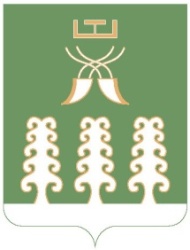 Администрация сельского поселенияАкбарисовский сельсоветмуниципального районаШаранский районРеспублики Башкортостанс. Акбарисово, ул.Школьная,2 тел.(34769) 2-33-87